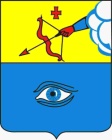 ПОСТАНОВЛЕНИЕ____12.04.2024____                                                                                   № __13/4__ г. ГлазовО внесении изменений в «Порядок обеспечения бесплатным двухразовым питанием обучающихся с ограниченными возможностями здоровья, обучение которых организовано муниципальными образовательными организациями на дому, в том числе с возможностью замены бесплатного двухразового питания денежной компенсацией» утвержденный постановлением Администрации города Глазова На основании Федерального закона от 06.10.2003 № 131-ФЗ «Об общих принципах организации местного самоуправления в Российской Федерации,  руководствуясь Уставом муниципального образования «Городской округ «Город Глазов» Удмуртской РеспубликиПОСТАНОВЛЯЮ: 1. Внести в «Порядок обеспечения бесплатным двухразовым питанием обучающихся с ограниченными возможностями здоровья, обучение которых организовано муниципальными образовательными организациями на дому, в том числе с возможностью замены бесплатного двухразового питания денежной компенсацией», утвержденный постановлением Администрации города Глазова от 08.12.2023 №26/10 следующие изменения:1.1. п.9 Порядка изложить в следующей редакции:«Перечисление денежной компенсации производится образовательной организацией на счет получателя денежной компенсации в срок до 30 числа месяца, следующего за месяцем обучения».1.2. п.10 Порядка изложить в следующей редакции:«Размер денежной компенсации определяется  исходя из количества дней фактического обучения обучающегося с ОВЗ и  стоимости бесплатного двухразового питания обучающихся с ОВЗ, не проживающих в образовательных организациях, реализующих адаптированные основные общеобразовательные программы, закрепленной Постановлением Администрации города Глазова».3. Контроль за исполнением настоящего постановления возложить на Первого заместителя Главы Администрации города Глазова.Администрация муниципального образования «Городской округ «Город Глазов» Удмуртской Республики»(Администрация города Глазова) «Удмурт Элькунысь«Глазкар»  кар округ»муниципал кылдытэтлэн Администрациез(Глазкарлэн Администрациез)Глава города ГлазоваС.Н. Коновалов